Ol’ Outport MuseumLyrics by Rob Starkes 2022 (music based on The Great Rock Island Route published 1882 and later know as Wabash Cannonball)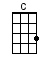 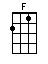 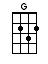 INTRO:  / 1 2 / 1 2 / [C] / [C] / [C] / [C]Come [C] sit and I will tell you, about a place that you should [F] knowA [G] place that’s run by friends of ours, a place just down the [C] roadWhere [C] friendship is abundant and hospitality ex-[F]tremeYou’ll [G] never know just who you’ll meet at the Ol’ Outport Mu-[C]seum [C]You’ll [C] find them on the eastern hill, overlooking ol’ La [F] ScieYour [G] hosts be Mr. Larry and his wife Ms. Valer-[C]ieIt’d be [C] hard to find a better place where the air’s so fresh and [F] cleanAs the [G] place there by the water called the Ol’ Outport Mu-[C]seum [C]So [C] come on down and join them, in their little piece of the [F] pastWhere the [G] pictures and the artifacts, tell a story meant to [C] lastYou’ll ex-[C]perience all the olden days, when life was more se-[F]reneWhen the [G] people lived out on the hill, in the Ol’ Outport Mu-[C]seum [C]You may [C] talk about your restaurants, St. John’s to Corner [F] BrookBut [G] come into their Tea Room, and take a second [C] lookWhere the [C] pies and the pastries, are something from a [F] dreamSo be [G] sure not to miss the call from the Ol’ Outport Mu-[C]seum [C]You can [C] sit and watch the gulls play, and enjoy a feed of [F] brewisOr [G] simply chat it up with friends, and get the local [C] newsIf your [C] fare’s pea soup or dumplings, toutons and some [F] beansYou’ll [G] always find just what you want at the Ol’ Outport Mu-[C]seum [C]So [C] come on down and join them, in their little piece of the [F] pastWhere the [G] pictures and the artifacts, tell a story meant to [C] lastYou’ll ex-[C]perience all the olden days when life was more se-[F]reneWhen [G] people lived out on the hill, in the Ol’ Outport Mu-[C]seum [C]Yes, when [G] people lived out on the hill In the [G] Ol’ Out-[G]port Mu-[C]seum / [C][G][C] /www.bytownukulele.ca